Название: Pilot – генеральный партнер выставки «Российский Канцелярский Форум»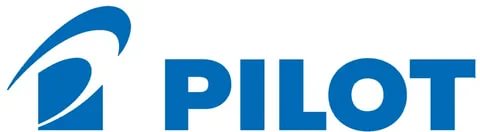 www.pilotpen.ruКомпания Pilot присоединится к Российскому Канцелярскому Форуму в качестве Генерального партнера.        ООО «Пайлот Пен Петербург» - эксклюзивный представитель пишущих принадлежностей PILOT в России, совместное предприятие с японской PILOT CORPORATION , зарегистрированное в 1996 году.       PILOT - одна из самых популярных в мире марок пишущих принадлежностей высокого качества c более чем столетней историей. Весь цикл производства  PILOT CORPORATION осуществляет самостоятельно: дизайн, разработку, производство чернил, литье корпусов, производство пишущих узлов.                 Производство расположено на фабриках в Японии, часть гелевых ручек выпускают во Франции. Ассортимент PILOT включает в себя почти все виды пишущих принадлежностей:- шариковые ручки с различным типом чернил: на масляной основе, с гелевыми, жидкими и термочувствительными чернилами ( серия Frixion);- перьевые ручки: подарочные, повседневные, специальные для школьников;- механические карандаши и грифели, в том числе профессиональные;- маркеры перманентные, лаковые, по белой доске со сменными картриджами;- файнлайнеры, текстовыделители на основе термочувствительных чернил (Frixion)- для творчества: ручки для каллиграфии, скетчинга, леттеринга, и т.п.;         - чернила и расходные материалы.«Российский Канцелярский Форум» & «KIDS RUSSIA» Схема выставкиhttps://kancforum.ru/shemaПОЛУЧИТЬ ЭЛЕКТРОННЫЙ БИЛЕТ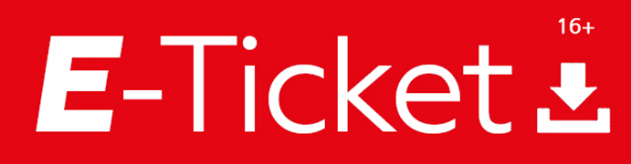 https://multievents.tickets.services.it-systems.ru/login.php?idExh=4&lang=rus/Узнавайте новости первыми, подписывайтесь на наши социальные сети:Instagram (https://www.instagram.com/kancforum.ru/)Telegram (https://t.me/kancforum)Facebook (https://www.facebook.com/kancforum/)Российский Канцелярский Форум, Kids Russia и Licensing World Rus - cтратегический альянс выставочных проектов20 – 22 апреля 2021 года в МВЦ «Крокус Экспо» на единой коммуникационной офлайн платформе выставочных проектов «Российский Канцелярский Форум», «Kids Russia» и «Licensing World Russia» вас ждут ведущие игроки рынка детских товаров и канцелярской отрасли и новые компании, яркие новинки и бренды, лучшие сервисы и полезные инструменты, насыщенные практическими кейсами деловые мероприятия и мастер-классы, встречи с экспертами отрасли и бизнес-партнерами, новые контакты и новые возможности расширения стратегического партнерства и географии продаж. Присоединяйтесь к лучшим!Дата проведения: 20 – 22 апреля 2021 года
Место проведения: МВЦ «Крокус Экспо», павильон 2, залы 10 – 11Более подробную информацию вы можете узнать у Организаторов – партнеров альянса.О выставке «Российский Канцелярский Форум»«Российский Канцелярский Форум» (РКФ) -  международная выставка для профессионалов индустрии школьных и офисных товаров, материалов для художников, сувенирно-подарочной и новогодней продукции, расходных материалов для офисной техники, продукции для хобби и творчества, материалов для обучения и оборудования для дошкольных и учебных заведений.Забронировать стенд (https://kancforum.ru/eksponentam_zayavka/)О выставке «Kids Russia»Kids Russia - международная специализированная выставка товаров для детей, ведущая весенняя профессиональная выставка детских товаров в России, странах СНГ и Восточной Европе, проходящая под патронатом мирового лидера среди выставок-ярмарок, специализирующаяся на играх, игрушках и организации досуга – Spielwarenmesse ® (Nuremberg, Германия) - и Ассоциации предприятий индустрии детских товаров России.Подробнее (https://kidsrussia.ru/)О выставке «Licensing World Russia» Licensing World Russia – единственная в России специализированная выставка, посвященная теме лицензирования, участие в которой принимают все ключевые компании, представляющие популярные бренды и лицензионные франшизы.Подробнее (http://www.licensingworld.ru/)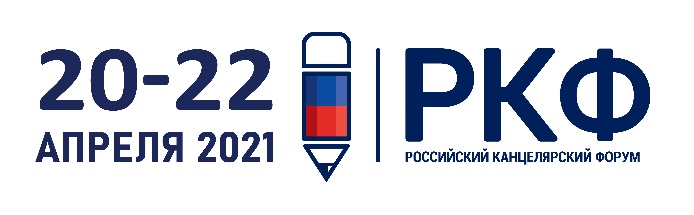                                                  (ссылка на лого https://kancforum.ru/)